О внесении изменений в постановление главы Брюховецкого сельского поселения Брюховецкого района от 24 декабря 2008 года № 233«Об имущественной поддержке субъектов малого и среднего предпринимательства в Брюховецком сельском поселении Брюховецкого района»В целях . создания необходимых экономических условий для муниципального развития Брюховецкого сельского поселения Брюховецкого района и на основании Устава Брюховецкого сельского поселения Брюховецкого района п о с т а н о в л я ю:Внести в постановление главы Брюховецкого сельского поселения Брюховецкого района от 24 декабря 2008 года № 233 «Об имущественной поддержке субъектов малого и среднего предпринимательства в Брюховецком сельском поселении Брюховецкого района» следующие изменения:1) приложение № 1 к постановлению главы Брюховецкого сельского поселения Брюховецкого района от 24 декабря 2008 года № 233                       «Об имущественной поддержки субъектов малого и среднего предпринимательства в Брюховецком сельском поселении Брюховецкого района» исключить.Контроль за выполнением настоящего постановления возложить на заместителя главы Брюховецкого сельского поселения Брюховецкого района, начальника отдела по социальным вопросам, торговле, взаимодействию с общественностью и правоохранительными органами Л.В. Карпенко.Настоящее постановление вступает в силу со дня его обнародования.Глава Брюховецкого сельскогопоселения Брюховецкого района                                                          Н.П. Балин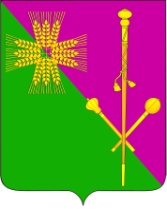 АДМИНИСТРАЦИЯ БРЮХОВЕЦКОГО СЕЛЬСКОГО ПОСЕЛЕНИЯБРЮХОВЕЦКОГО РАЙОНАПОСТАНОВЛЕНИЕАДМИНИСТРАЦИЯ БРЮХОВЕЦКОГО СЕЛЬСКОГО ПОСЕЛЕНИЯБРЮХОВЕЦКОГО РАЙОНАПОСТАНОВЛЕНИЕот 08.12.2014                              № 600ст-ца Брюховецкаяст-ца Брюховецкая